Настройка ММS функции на фотоловушке.
1. Установить диск, который поставляется с фотоловушкой. Открыть содержимое диска. Войти в папку MMSCONFIG, и дважды щелкнуть по MMSCONFIG.exe . После загрузки приложения откроется следующее окно.


2.  Далее щелкните по верхней вкладке «MMS».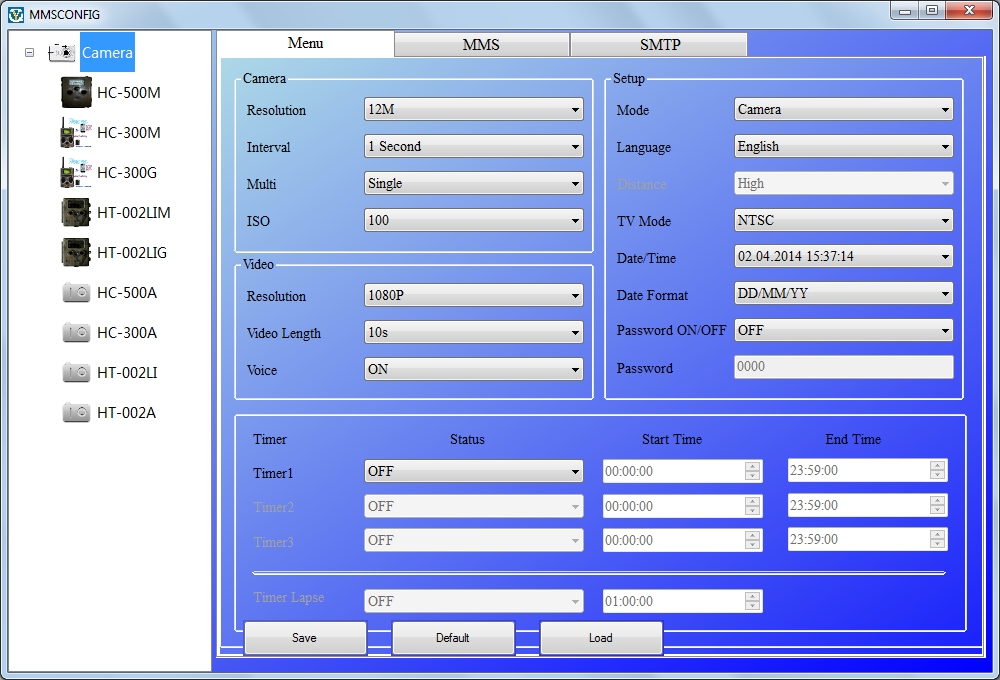 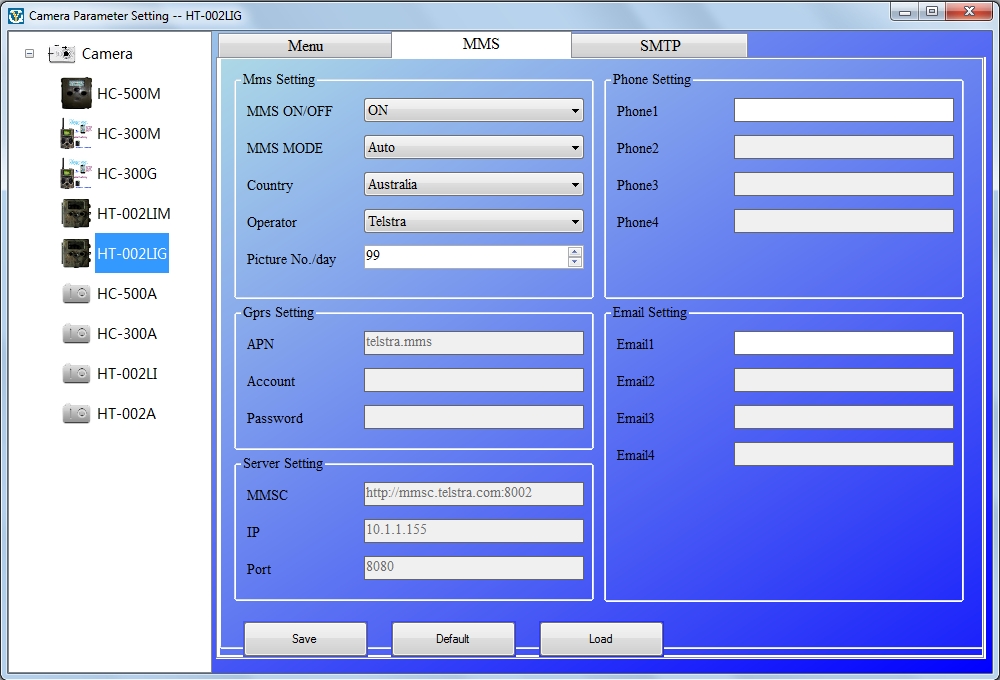 3. Далее необходимо вписать вручную настройки сотового оператора, сим-карту которого Вы используете.
Общие настройки для всех операторов:
«MMS ON/OF»   -  ставьте «ON»
«MMS MODE» – ставьте «Manual»
«Country»  –  «Other»
«Operator» - «Other»
*в поле «Phone1» укажите номер телефона на который должно приходить MMS сообщение.
*в поле «Email1» укажите электронную почту на которую будет приходить электронное письмо (если есть в фотоловушке данная функция). ММС и электронные письма могут приходить на 4 телефона или на 4 почтовых ящика. Если нет в этом необходимости, то оставьте остальные поля пустыми, заполнив только одно.Далее необходимо ввести данные для настройки под каждого сотового оператора. В итоге настройки должны выглядеть так:МЕГАФОН (рекомендуем)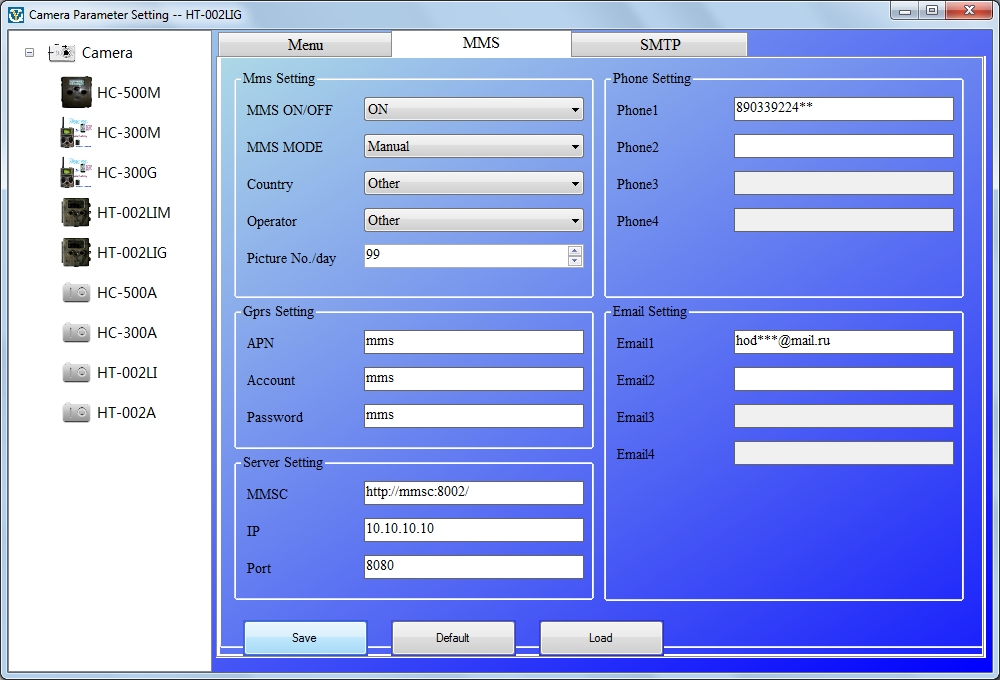 БИЛАЙН 
МТС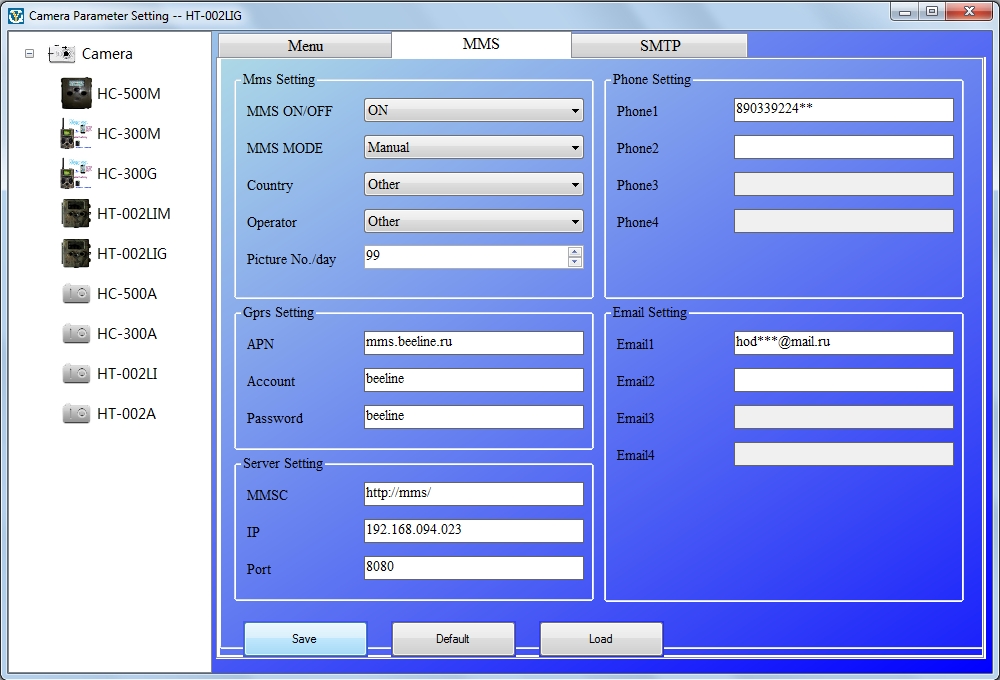 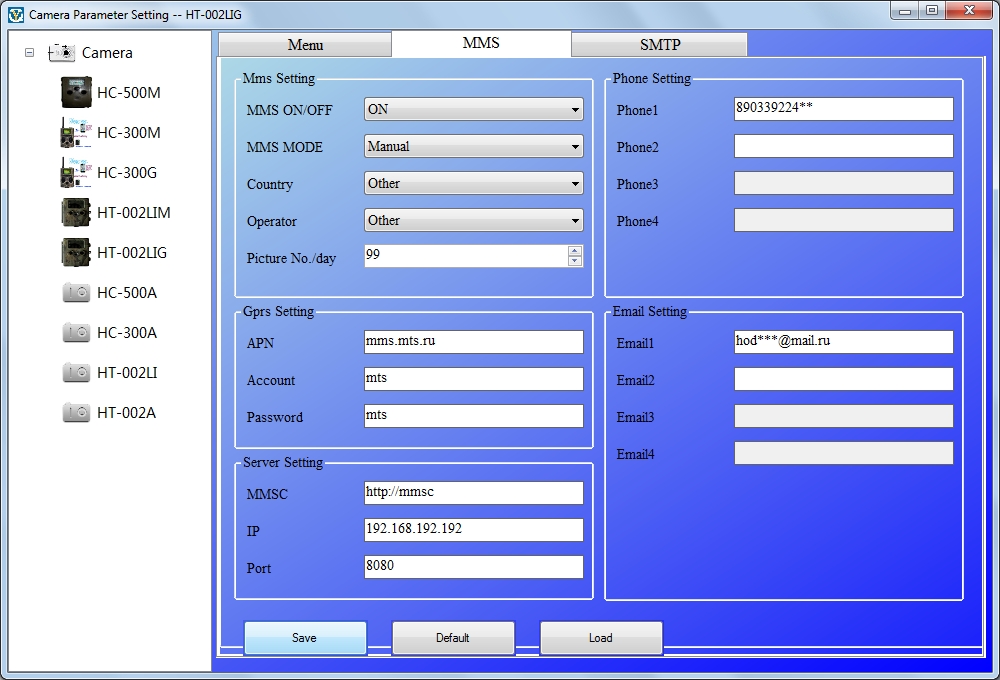 4. Щелкните по кнопке “Save”, программное обеспечение генерирует файл «Parameter.dat»,  сохраните этот файл в корневую папку SD-карты. 
* Убедитесь, что на SD-карте флажок стоит не в положении «LOCK». SD-карта подключается к компьютеру через кардридер или вставляется в слот для SD-карт (такой слот есть в большинстве ноутбуков). Только затем на ней возможно сохранить файл “Parameter.dat”. 5. После записи файла “Parameter.dat” с настройками оператора, SD карту можно устанавливать в фотоловушку.6. Установите SIM-карту в специальный слот в фотоловушке.7. Установите аккумулятор или батарейки в фотоловушку.8. Переведите переключатель фотоловушки в режим «TEST». Сделайте пробный звонок на номер SIM-карты, установленной в прибор.  Должны пойти гудки, значит все сделано верно.  Проверьте сделанные настройки MMS и MMS статус в меню, там будет виден ваш номер телефона, который вы заполнили ранее.9. Поверните переключатель в положение «On», и начинайте тестирование, например: путем внезапного появления перед камерой. В общем, провоцируйте фотоловушку на срабатывание.10. Устройство сделает фотографию и отправит фотографию в Ваш номер мобильного телефона и адрес электронной почты (в зависимости от модели фотоловушки)ВНИМАНИЕ!Стабильность работы и отправки сообщений с фотографиями напрямую зависит от качества связи в Вашем регионе или месте установки MMS фотоловушки. Помните об этом.